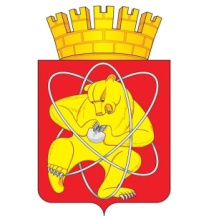 Муниципальное образование «Закрытое административно – территориальное образование  Железногорск Красноярского края»АДМИНИСТРАЦИЯ ЗАТО г. ЖЕЛЕЗНОГОРСКПОСТАНОВЛЕНИЕ26.08.2019 										      1726г. ЖелезногорскО внесении изменений в постановление Администрации ЗАТО г. Железногорск от  28.06.2013 № 1036 «Об утверждении положения об оплате труда руководителя Муниципального автономного учреждения культуры «Парк культуры и отдыха им. С.М. Кирова»В соответствии со статьей 145 Трудового кодекса Российской Федерации, Федеральным законом от 03.11.2016 № 174-ФЗ «Об автономных учреждениях», Уставом ЗАТО Железногорскпостановляю:1. Внести в приложение к постановлению Администрации ЗАТО г. Железногорск от  28.06.2013 № 1036 «Об утверждении положения об оплате труда руководителя Муниципального автономного учреждения культуры «Парк культуры и отдыха им. С.М. Кирова» (далее – положение об оплате труда) следующие изменения:1.1. Пункт 4.8.4.3. раздела 4 «Виды, размеры и условия осуществления выплат стимулирующего характера» положения об оплате труда изложить в новой редакции:«4.8.4.3. Выплаты по итогам работы за квартал устанавливаются в размере, не превышающем 100% от оклада (должностного оклада), по итогам работы за год – в размере, не превышающем 350% от оклада (должностного оклада).».1.2. Приложение № 6 к положению об оплате труда изложить согласно приложению № 1 к настоящему постановлению.2. Управлению делами Администрации ЗАТО г. Железногорск (Е.В. Андросова) довести до сведения населения настоящее постановление через газету «Город и горожане».3. Отделу общественных связей Администрации ЗАТО г. Железногорск               (И.С. Пикалова) разместить настоящее постановление на официальном сайте муниципального образования «Закрытое административно-территориальное образование Железногорск Красноярского края» в информационно-телекоммуникационной сети Интернет.4. Контроль над исполнением настоящего постановления возложить на заместителя Главы ЗАТО г. Железногорск по социальным вопросам Е.А. Карташова.5. Настоящее постановление вступает в силу после его официального опубликования.Исполняющий обязанностиГлавы ЗАТО г. Железногорск					 	      С.Е. Пешков                                                                           Приложение № 1                                                                           к постановлению Администрации                                                                            ЗАТО г. Железногорск                                                                           от 26.08.2019 № 1726Критерии оценки деятельности руководителя Учреждения для установления размера выплат по итогам работы за год Приложение № 6 к положению об оплате труда руководителя Муниципального автономного учреждения культуры «Парк культуры и отдыха им. С.М. Кирова»Критерий результативности и качества труда руководителя учрежденияУсловияУсловияПредельный размер к окладу (должностному окладу), %Критерий результативности и качества труда руководителя учрежденияНаименованиеИндикаторПредельный размер к окладу (должностному окладу), %Подготовка учреждения к новому творческому сезонуучреждение принято надзорными органамибез замечаний100Выполнение учреждением муниципального заданиямуниципальное задание выполненов объеме от 95% до 100%150Выполнение учреждением муниципального заданиямуниципальное задание выполненов объеме от 85% до 95%100Выполнение плана по приносящей доход деятельности план выполненв объеме свыше 100% (от плана, утвержденного в январе текущего года)100